Série 1(La stéganographie)La stéganographie (du grec steganos, couvert et graphein, écriture) est l’art de cacher un message au sein d’un autre message de caractère anodin, de sorte que l’existence même du secret en soit dissimulée. Alors qu’avec la cryptographie habituelle, la sécurité repose sur le fait que le message ne sera sans doute pas compris, avec la stéganographie, la sécurité repose sur le fait que le message ne sera sans doute pas détecté.Exercice 1 :  (Analyse de texte )Le tatouage  numérique est  une  technique permettant  d'ajouter des  informations de copyright  ou  d'autres  messages de  vérification  à un  fichier ou  signal  audio, vidéo,  une   image  ou un  autre  document  numérique. Le message  inclus  dans le signal  hôte,  généralement  appelé  marque ou  bien simplement  message,  un ensemble  de bits,  dont le contenu  dépend  de l'application. La marque  peut  être le  nom ou  un identifiant du  créateur, du propriétaire,  de  l'acheteur ou  encore  une forme  de signature  décrivant  le signal  hôte. Le nom  de  cette technique  provient  du marquage  des documents  papier  et des billets.« https://fr.wikipedia.org/wiki/Tatouage_numérique »Analyser le texte ci-dessusComment détecter automatiquement l’existence d’un texte dissimiléComment utiliser cette technique pour transférer un mot de passe.Solution 1 :Présence de blancs (espaces entre les mots).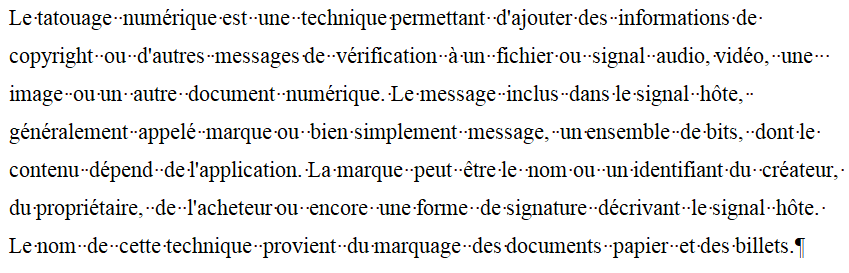 On remplace l’espace par un autre symbole pour remarquer cette dissimulation.Coder par exemple :1 espace suivi de deux espaces 02 espaces suivis de 1 espace 1Exercice 2 :  (Code Barn )Un moyen de communication assez complexe mais parfaitement efficace était donné par la dissimulation d'un court message dans une lettre ordinaire selon le "Barn Code". Nous en donnons un exemple détaillé ; supposons que l'agent reçoive par la poste la lettre ci-après :Mon cher Pierre,J'espère que tu voudras bien m'excuser, mais j'ai eu tellement de travail à la maison que je n'ai pas pris le temps d'écrire aux amis. Cependant je t'envoie ce petit mot d'urgence pour te faire savoir que si tu veux des pneus, tu ferais bien de te dépêcher ; en effet :Hier, Jean est venu nous rendre visite, il descendait du train et s'est arrêté un moment chez nous pour bavarder et donner des nouvelles à mon père de son Paris. En principe, il doit rester quelques jours ici pour mettre en ordre ses affaires avant de repartir pour la capitale. A Paris, c'est calme, mais la veille il avait été dérangé en plein sommeil par les sirènes deux fois dans la nuit ! Ceci mis à part, il doit nous faire envoyer par un ami à lui des pneus neufs pour nos vélos. Il en a pour le moment, profitons-en ! A bientôt de tes nouvelles.Trouver le message caché, si on utilise le quatrième mot du premier paragraphe comme clé.Solution 2 :Le message caché: V                      o                     u                             d                   r                      a                          s7                      3                      6                            2                   4                     1                          5Hier,            Jean                     est                        venu              nous             rendre                   visite, il             descendait               du                         train                et                  s'est                    arrêté un                 moment            chez                        nous             pour             bavarder                  et donner             des               nouvelles                 à                  mon                 père                       de son                    Paris.              En                       principe,           il                  doit                     rester quelques           jours               ici                         pour              mettre               en                     ordre ses                   affaires         avant                         de              repartir              pour                     la capitale.            A                   Paris,                    c'est               calme,             mais                     la veille                   il                  avait                      été                dérangé              en                    plein sommeil            par                  les                        sirènes            deux               fois                    dans la                      nuit !              Ceci                       mis                     à                 part,                     il doit                   nous               faire                  envoyer               par                 un                      ami à                           lui               des                      pneus               neufs              pour                   nos vélos.                  Il                  en                            a                  pour                   le              moment, profitons-en !    A                 bientôt                      de                    tes            nouvelles.L’inconvénient de cette méthode réside dans la difficulté de trouver un texte et une clé.Exercice 3 : ( Discussion)Calculer la taille minimale et maximale d’un texte dissimilé dans une image couleur (RVB) de 600*800 pixels. L’image de format BMPCalculer la taille minimale et maximale d’un texte dissimilé dans une image de 256 couleurs de 600*800 pixels. L’image de format BMP.Même question pour un autre format d’image.Solution 3:Il faut 3 octets pour coder chaque pixel :Taille minimale si on prend un bit pour le texte (3 bits par pixel), donc : 600*800*3*1= 1 440 000‬ bits= 180 000‬ octets.  Taille maximale si on prend 4 bits pour le texte (4 bits par octet et 12 bits par pixel) donc : 600*800*3*4= 5 760 000‬ bits= 720 000‬ octets.Les images en 256 couleurs utilisent 8 bits par pixel, ce qui signifie qu'un octet code chaque pixel      Taille minimale si on prend un bit pour le texte (1 bit par pixel), donc : 600*800*1= 480 000‬ bits= 60 000‬ octets.       Taille maximale si on prend 4 bits pour le texte (4 bits par octet et par pixel) donc : 600*800*4= 1 920 000‬‬ bits= 240 000‬‬ octets.Exercice 4 : Proposer une méthode de stéganographie pour cacher un texte de longueur L dans une image couleur. (Définir l’entête, l’algorithme d’ajout du message,  et la méthode de restituer le message)Même question pour une image en niveau de gris.Solution 4 :Q1. Codage :Le message est caché dans les pixels de l’image. Le premier de ces pixels (celui de coordonnées (0,0)) contient la longueur du message en nombre de caractères. Appelons L cette longueur.Les 8L pixels qui suivent contiennent le message codé en binaire par le code ASCII à raison d’un bit par pixel. Chacun de ces bits est dissimulé en jouant sur la parité des composantes vertes et bleues : si le bit à dissimuler est un 0, alors on s’arrange pour que les deux composantes vertes et bleues aient la même parité. Si c’est le cas, on ne change pas la couleur. Si ce n’est pas le cas on modifie la composante bleue en lui ajoutant 1 si elle est initialement paire, ou en lui retranchant 1 dans le cas contraire ; si le bit à dissimuler est un 1, alors on s’arrange pour que les deux composantes vertes et bleues n’aient pas la même parité. Pour cela on procède de la même façon que dans le cas précédent. Décodage :La récupération du texte dans l’image s’opère de la manière suivante :– Récupérer la matrice décrivant l’image.– Remplacer les deux composantes vertes et bleues ayant la même parité par 0, dans le cas contraire par 1.– Grouper les bits par groupe de 8.– Convertir chaque octet en nombre décimal.– Écrire les caractères correspondant aux codes ASCII obtenus.Q2. Une image en niveaux de gris peut être décrite comme une matrice composée de nombres allant de 0 à 255. A chaque nombre représentant un pixel, on associe un niveau de gris :0→ noir, ..., 255→ blanc.Codage :À chaque nombre pair correspond un 0 du texte et à chaque nombre impair correspond un 1. Il faudra donc modifier certains pixels de l’image, mais ces altérations seront invisibles à l’œil. On va procéder ainsi : si le nombre du tableau de l’image a la parité que l’on veut, on le laisse inchangé. Si ce n’est pas le cas, on lui ajoute 1. Cette méthode nécessite un prétraitement de l’image : tous les pixels à 255 seront ramenés à 254 pour éviter les débordements.Ex :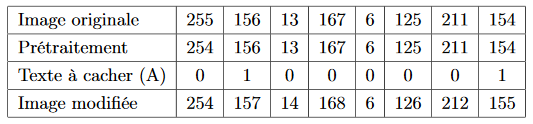 Décodage :La récupération du texte dans l’image s’opère de la manière suivante :– Récupérer la matrice décrivant l’image.– Remplacer un nombre pair par 0, un nombre impair par 1.– Grouper les bits par groupe de 8.– Convertir chaque octet en nombre décimal.– Écrire les caractères correspondant aux codes ASCII obtenus.Exercice 5: Comment peut-on améliorer la méthode LSB ?Solution 5 :L’avantage du LSB:La taille du fichier n’est pas modifiée, puisque le message est encodé dans les parties peu ou pas utilisées du fichier. Méthode rapide et facile à mettre en œuvre. Inconvénients du LSB:La perte du message lorsque des changements importants ont lieu sur le support, comme par exemple une rotation, ou un redimensionnement de l’image Amélioration:Une amélioration du LSB consiste à introduire un paramètre aléatoire permettant de distribuer les bits de poids faible utilité. Les modifications n’auront pas lieu "uniquement" dans les premiers octets de l’image, mais seront au contraire répartis aléatoirement dans l’entièreté de l’image.